Torby na laptopa - Ceneo.pl<b>Torby na laptopa - Ceneo.pl</b> to świetne rozwiązanie dla osób pracujących w biurze i studentów. Warto zadbać bezpieczeństwo swojego narzędzia pracy, a także zapewnić sobie komfort w trakcie podróży.Torby na laptopa - Ceneo.pl - komfort i bezpieczeństwoLaptop to dziś narzędzie pracy, a także sprzęt do rozrywki. Warto zadbać o jego bezpieczeństwo. Idealnie sprawdzą się tu Torby na laptopa - Ceneo.pl. Dostępne w ofercie modele są zróżnicowane. Warto zwrócić uwagę na wiele parametrów.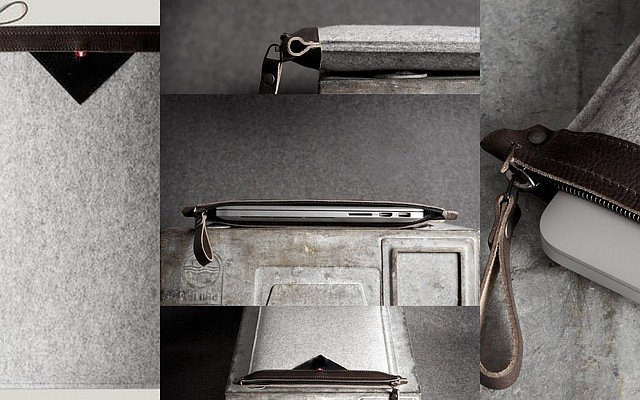 Na co zwrócić uwagę przy wyborze odpowiedniej torby?Przede wszystkim należy kierować się rozmiarem laptopa. Podawana jest ona w cala dotycząca przekątnej. Torba nie powinna być ani za duża, ani za mała. Torby na laptopa - Ceneo.pl są wykonane z wielu materiałów. Warto wybrać takie, który będzie nam najbardziej odpowiadał. Torby te są kompatybilne z innymi urządzeniami. Możesz w niej umieścić też tablet. Wiele osób używa tych torb na studia, umieszczając tam zeszyty. Są one bardzo poręczne i komfortowe w użytkowaniu. Warto wybrać takie torby z dodatkowym paskiem. Torby na laptopa - Ceneo.pl zapewniają bezpieczeństwo urządzenia. Chronią one narzędzie pracy przed wilgocią, opadami, nieodpowiednia temperaturą, a przede wszystkim uszkodzeniami mechanicznymi. Szczególnie w transporcie samochodem czy środkami komunikacji możemy narazić laptopa na uszkodzenia. 